	The Commonwealth of Massachusetts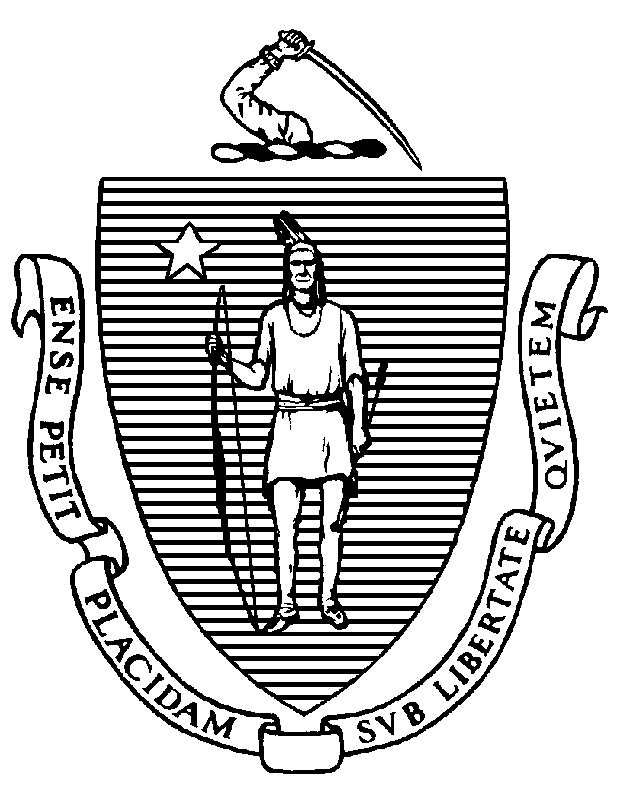 Executive Office of Health and Human ServicesDepartment of Public Health250 Washington Street, Boston, MA 02108-4619CHARLES D. BAKERGovernorKARYN E. POLITOLieutenant GovernorMARYLOU SUDDERSSecretaryMARGRET R. COOKECommissionerTel: 617-624-6000www.mass.gov/dphNovember 18, 2022Crystal Bloom, Partner Husch Blackwell LLPOne Beacon Street, Suite 1320 Boston, MA 02108-3106VIA electronic mail: Crystal.Bloom@huschblackwell.com RE: Notice of Final Action DON Application #UMMHC-22042514-HEDear Attorney Bloom,At their meeting of November 9, 2022, the Commissioner and the Public Health Council, acting together as the Department, voted pursuant to M.G.L. c.111, §25(c) and the regulations adopted thereunder, to approve the Determination of Need application filed by UMass Memorial Health Care, Inc. (Applicant) located at One Biotech Park, 365 Plantation Street Worcester, MA for a Substantial Capital Expenditure and Substantial Change in Service at UMass Memorial Medical Center (UMMMC) for the following:Renovation of a six-story building adjacent to UMMMC’s University Campus that will contain 72  additional medical/surgical (M/S) beds, one additional computed tomography (CT) unit, and shell space for future build out to accommodate clinical services.The addition of 19 M/S beds on UMMMC’s Memorial Campus. Other renovation projects at UMMMC’s Memorial Campus to improve the existing services and facilities.This Notice of Final Action incorporates by reference the Staff Report, and the Public Health Council proceedings concerning this application, all of which are incorporated herein by reference.This Determination of Need Application was reviewed pursuant to M.G.L. c. 111, § 25(c), and the regulatory provisions of 105 CMR 100.000 et seq. Based upon a review of the materials, the Department found that the Applicant has met each DoN factor with conditions and approves this Determination of Need application for a substantial capital expenditure for the Proposed Project of $143,242,167.00. The total required Community Health Initiative (CHI) contribution is $7,162,108.35.In compliance with the provisions of 105 CMR 100.310 A (2) and (11) the Holder shall submit an acknowledgment of receipt to the Department (attached) and include a written attestation of participation or intent to participate in MassHealth.In compliance with 105 CMR 100.310(A)(12), which requires a report to the Department, at a minimum on an annual basis, including the measures related to achievement of the DoN factors for a period of five years from completion of the Proposed Project, the Holder shall address its assertions with respect to all the factors.Other Conditions to the DoNOf the total required CHI contribution of $7,162,108.35$1,754,716.54 will be directed to the CHI Statewide Initiative $5,264,149.64 will be dedicated to local approaches to the DoN Health Priorities $143,242.17 will be designated as the administrative fee.To comply with the Holder’s obligation to contribute to the Statewide CHI Initiative, the Holder must submit a check for $1,754,716.54 to Health Resources in Action (the fiscal agent for the CHI Statewide Initiative). The Holder must submit the funds to HRiA within 30 days from the date of the Notice of Approval. The Holder must promptly notify DPH (CHI contact staff) when the payment has been made.Payment should be sent to: Health Resources in Action, Inc.( HRiA) 2 Boylston Street, 4th Floor Boston, MA 02116 Attn: Ms. Bora ToroOngoing compliance with the conditions and all terms of the DoN is, pursuant to the Regulation, a precondition to the filing of any future DoN by the Holder.Sincerely,[signature on file]Dennis RenaudDirector, Determination of Need Program cc: Elizabeth D. Kelley, Director, Bureau of Health Care Safety and QualityStephen Davis, Division of Health Care Facility Licensure and Certification Daniel Gent, Division of Health Care Facility Licensure and Certification Rebecca Rodman, General Counsel’s OfficeSamuel Louis, Office of Health EquityJennica Allen, Division of Community Health Planning and 68Engagement Elizabeth Maffei, Division of Community Health Planning and EngagementKatelyn Teague, Division of Community Health Planning and EngagementElizabeth Almanzor, Center for Health Information Analysis Katherine Mills, Health Policy CommissionEric Gold, Attorney General’s OfficePavel Terpelets, MassHealth Christopher King, Executive Office of Health and Human Services Tomaso Calicchio, Executive Office of Health and Human Services Hai Nguyen, Executive Office of Health and Human Services Karina Mejias, Executive Office of Health and Human Services Priscilla Portis, Executive Office of Health and Human Services